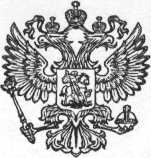 БРЯНСКАЯ ОБЛАСТЬ  КЛИМОВСКИЙ  РАЙОННОВОЮРКОВИЧСКАЯ СЕЛЬСКАЯ АДМИНИСТРАЦИЯ НОВОЮРКОВИЧСКОГО СЕЛЬСКОГО ПОСЕЛЕНИЯ                                                     П О С Т А Н О В Л Е Н И ЕСело Новые Юрковичи	                           №  от  «  » июня 2022 Об отмене постановления Новоюрковичской  сельской администрации от  17.01.2022г. № 1«Об установлении   минимального размера оплаты труда на 2022 год»	На основании экспертного заключения  Правового управления администрации Губернатора и Правительства Брянской области на постановление от 17.01.2022 №  1 «Об установлении   минимального размера оплаты  труда на 2022 год»ПОСТАНОВЛЯЮ:1. Постановление Новоюрковичской сельской администрации от 17.01.2022 № 1 «Об установлении   минимального размера оплаты  труда на 2022 год»- отменить.2. Настоящее постановление разместить на официальном сайте Новоюрковичского сельского поселения  Климовского района   Брянской области в сети «Интернет» http: urkovichi.ru 3. Контроль за исполнением настоящего постановления оставляю за собой. Глава  Новоюрковичской  сельской администрации                                                                                Н.П. Прокопенко